  입 사 지 원 서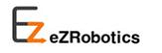 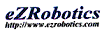  자 기 소 개 서 지원분야성명생년월일전화E-mail휴대폰희망연봉현 주소학력사항졸업년도/월학교명 / 전공졸업/예정소재지학점/만점학력사항학력사항학력사항외국어TEST 명칭취득시기취득점수자격/면허명 칭보훈장애대상여부외국어자격/면허보훈장애대상여부외국어자격/면허보훈장애대상여부컴퓨터활용능력컴퓨터(Office S/W) 활용 능력컴퓨터(Office S/W) 활용 능력소프트웨어 개발 능력소프트웨어 개발 능력컴퓨터활용능력분 야활용 능력(경력)사용 언어(Language)개발 능력(경력)컴퓨터활용능력컴퓨터활용능력컴퓨터활용능력경력사항회사명재직기간담당업무연봉퇴직사유경력사항경력사항경력사항병역병역구분군별병과계급병역복무기간~~~면제사유[ 건강상 특이 사항 ]본인의 장/단점 학교생활 / 경력사항 / 수행 Project (상세히 기술)   지원동기 및 입사 후의 포부